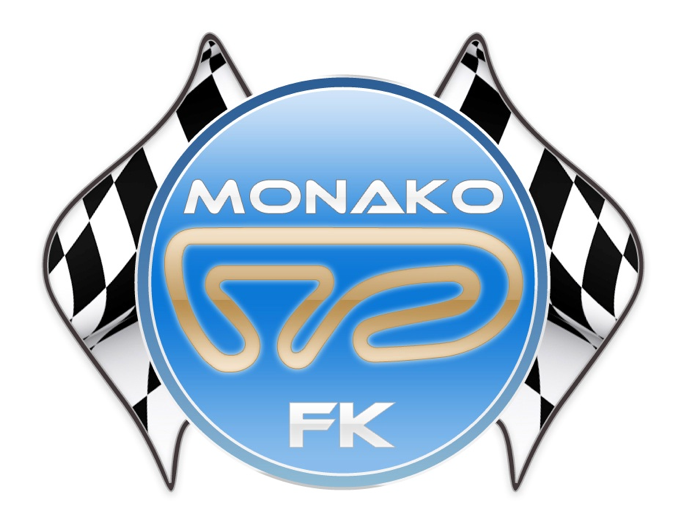 Monako KartingSJM sekä Kansallinen
KILPAILUKUTSUT27-28.7. 2019SJM Sekä
Kansallinen kartingkilpailu
KILPAILU MYÖS KARTING LIITON OSAKILPAILU SUNNUNTAINA
 
AKK:n lupa 10 /FK 2019

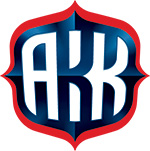 KILPAILUKUTSUMonako FK kutsuu kartingkuljettajia osallistumaan SJM sekä kansalliseen kilpailuun. Monakoon 27.7 – 28.7.2019  Monakon radalla, Punkalaitumentie 746, joissa ajetaan luokissa  Cadet, Micro, Raket /D.Lis. SJMRaket D/C Lis. Mini 60 Lis.D 
Kilpailuihin voi ilmoittautua Kitin kautta.Kilpailuiden tuomaristo
Kilpailuiden toimihenkilöt
Kilpailuluokat
Cadet,  Mikro,  Raket DLis, Raket SJM  Mini 60 DLis, Peruutuksesta ilmoitetaan erikseen.
Kilpailurata ja -paikka 
Vammalan Monakon FK-rata: pituus 620 m ja leveys 7,5 m. Suurin sallittu automäärä 25 autoa/erä.Radalla on Hieno huoltorakennus, jossa kahvio, wc:t ja sauna. Kilpailu sekä edeltävänäpäivänä kahviosta saatavissa ruokaa, kahvia, jäätelöä ja muuta pikkunaposteltavaa.Osanotto-oikeusKilpailu on avoinna kaikille karting -kilpailijoille, joilla on AKK:n myöntämä lisenssi yleinen-, kv- tai junior-kilpailulisenssi.Kilpailun suoritustapa
Harjoitusajo 1 x  5 min 
Aika-ajo  1 x 8 min
Kilpailun suoritustapa, kaksi alkuerää ja finaali. Jos osanottajamäärä luokassa on yli radan kapasiteetin, erät jaetaan ryhmiin A, B, C jne niin, että kaikki ajavat kaikkia vastaan. A-finaaliin otetaan kilpailijoita radan kapasiteetin mukainen määrä  
Ajettavat kierrosmäärät ilmoitetaan ilmoitustaululla ja ohjaajakokouksessa.SJM Finaali 25 kierrostaIlmoittautuminen ja maksut
Kilpailuun voi ilmoittautua Akk.n Kitin kautta
Viikonlopulle ilmoittautuminen 150€ muut luokat kuin SJM 1 päiväinen 80€ / päiväJos ilmoittautumisessa ongelmia ota yhteyttä  Matti Puhakka, 0500333107
Jos ei ilmoita Bonderin numeroa kitissä. varaa järjestäjä sinulle bonderin jonka vuokra on 20€/vrkJos et ole ilmoittanut bonderin numeroa peritään ponderi maksu.HUOM: perjantain harjopituksessa iltapäivällä bonderi pakollinen.

Peruutukset Kirjallisena ja ilmoitus puhelimella ennen kilpailua.Ilmoittautumismaksu 150 €, kahdelle päivälle ja yhdelle päivälle 80€ maksu sisältää , Kilpailupalvelun sekä varikkosähkön. 15€/pv yöpymismaksua.Kilpailutoimisto

Kilpailutoimisto Matti Puhakka, Harjukatu 2, 38200 Vammala, 0500-333107. Perjantaina 18.5. 2018 kello 17.00 alkaen radalla.Palkintojen jako
Palkinnot jaetaan kilpailupaikalla tulosten tultua hyväksytyiksi. Määräaikaan mennessä ilmoittautuneiden määrästä 1/3 palkitaan muistoesinein kaikissa luokissa. Cadetissa palkitaan kaikki.
SJM Luokassa 3 parastaMuistakaa, että kilpailu loppuu palkintojenjakotilaisuuteen, siis kaikkien oltava paikalla tilaisuudessa.Katsastus
La aamuna 8 – 9 . Tai pe iltana 18.00-19.00. SJM Luokassa perjantaina oma katsastus. 
Polttoaineen ostopaikka ABC Itsenäisyydentie 5   38200 Sastamala
Kilpailun aikataulu
Perjantaina mahdollista ilmoittautua klo: 18.00-19.00
Aikataulu viitteellinen Tarkempi aikataulu kilpailuviikolla.Lauantai, SunnuntaiTarkempi aikataulu kilpailu paikalla.Varikkomääräykset

Varikolla toimitaan Kilp. johtajan tai Varikkopäällikön toivomusten mukaisesti.Harjoittelu ja majoittuminen:
Monakon FK-rata on avoinna: Ratamaksu 15€/pv.Asuntovaunuille ja –autoille runsaasti tilaa. Sähköä järjestetään yöpyjille rajoitetusti. Leiriytymismaksu 15 €/pv. Sähköä ei saa käyttää lämmittämiseen.Yleismäärykset
Kilpailun johdolla on oikeus, mikäli olosuhteet niin vaativat, tuomariston päätöksellä peruuttaa, siirtää tai keskeyttää kilpailu tai sen osa sekä antaa tarpeelliseksi katsomiaan lisämääräyksiä. Vastuut ja vakuutukset sääntöjen mukaan.Ajo-ohje:Valtatie 12:lta Vammalan Roismalan eritasoristeyksestä 7 km Punkalaitumen suuntaan, jossa tienviitta ”FK-rata” vasemmalle. osoite punkalaitumentie 746Tervetuloa ViihtymäänToivottaa Monako FK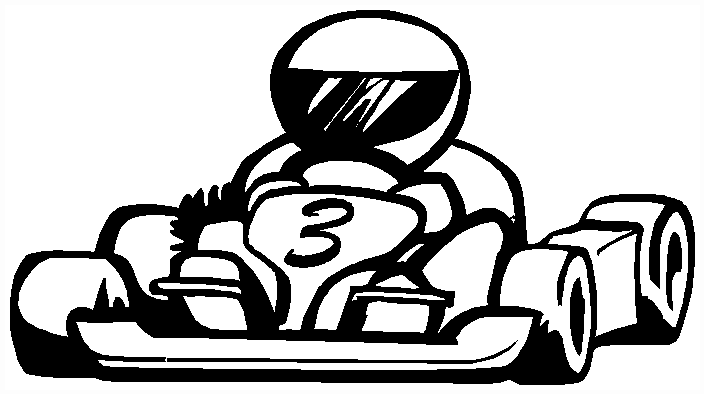 Tuomariston pj.Matti PuhakkaSastamalaTuomaritVeli Matti ErkkiläTampereSami NieminenTampereKilpailun johtajaVille SaarinenTampereKilpailunjohtaja llSihteeriReija HeiniöKangasalaTuomariston sihteeriOuti VirtanenSastamalaRatatuom.päällikköRami KiviniittyVammalaKatsastuspäällikköJukka RistolainenTampereYmpäristövastaavaReija HeiniöTuloslaskentapäällikköTuloslaskentaMarkku RyynänenVarikkopäällikköAsko HolmalaVammalaTurvallisuuspäällikköMikko saarinenTampereLähettäjäVille SaarinenTampereTiedottajaJouni KuusistoVammala8,00-8.30Ilmoittautuminen8.45 – 9,10Ohjaajakokous9,15-Harjoitusajot 1 x 5 min luokittain. Tarvittaessa jaetaan ryhmiin11.00Aika-ajot 1 x 8 min12,30ErätFinaalitn 16.20Palkintojenjako8.00 – 8.30Ilmoittautuminen8.45 – 9.10Ohjaajakokous9.15 -Harjoitusajot 1 x 5 min luokittain. Tarvittaessa jaetaan ryhmiin11.00 -Aika-ajot 1 x 8 min12.30 -ErätFinaalitn 16.20 -PalkintojenjakoKatso www.Monako.fi  sivuilta aukioloajat